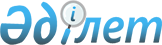 Об утверждении проектов (схем) зонирования земель и поправочных коэффициентов к базовым ставкам земельного налога по Уланскому районуРешение Уланского районного маслихата Восточно-Казахстанской области от 21 октября 2020 года № 403. Зарегистрировано Департаментом юстиции Восточно-Казахстанской области 11 ноября 2020 года № 7789
      Примечание ИЗПИ.

      В тексте документа сохранена пунктуация и орфография оригинала.
      В соответствии с пунктом 2 статьи 8 Земельного кодекса Республики Казахстан от 20 июня 2003 года, пунктом 1 статьи 510 Кодекса Республики Казахстан от 25 декабря 2017 года "О налогах и других обязательных платежах в бюджет" (Налоговый кодекс), подпунктом 15) пункта 1 статьи 6 Закона Республики Казахстан от 23 января 2001 года "О местном государственном управлении и самоуправлении в Республике Казахстан" Уланский районный маслихат РЕШИЛ:
      1. Утвердить проекты (схемы) зонирования земель Уланского района согласно приложениям 1, 2, 3.
      2. Утвердить поправочные коэффициенты к базовым налоговым ставкам на земельные участки Уланского района согласно приложениям 4, 5, 6.
      3. Установить поправочный коэффициент 1,5 к базовым налоговым ставкам на земли промышленности, транспорта, связи, для нужд космической деятельности, обороны, национальной безопасности и иного несельскохозяйственного назначения Уланского района Восточно-Казахстанской области, расположенные вне населенных пунктов, с I по VI зону включительно.
      4. Настоящее решение вводится в действие с 1 января 2021 года. Проект (схема) зонирования земель сельскохозяйственного назначения и сельских населенных пунктов для целей налогообложения Уланского района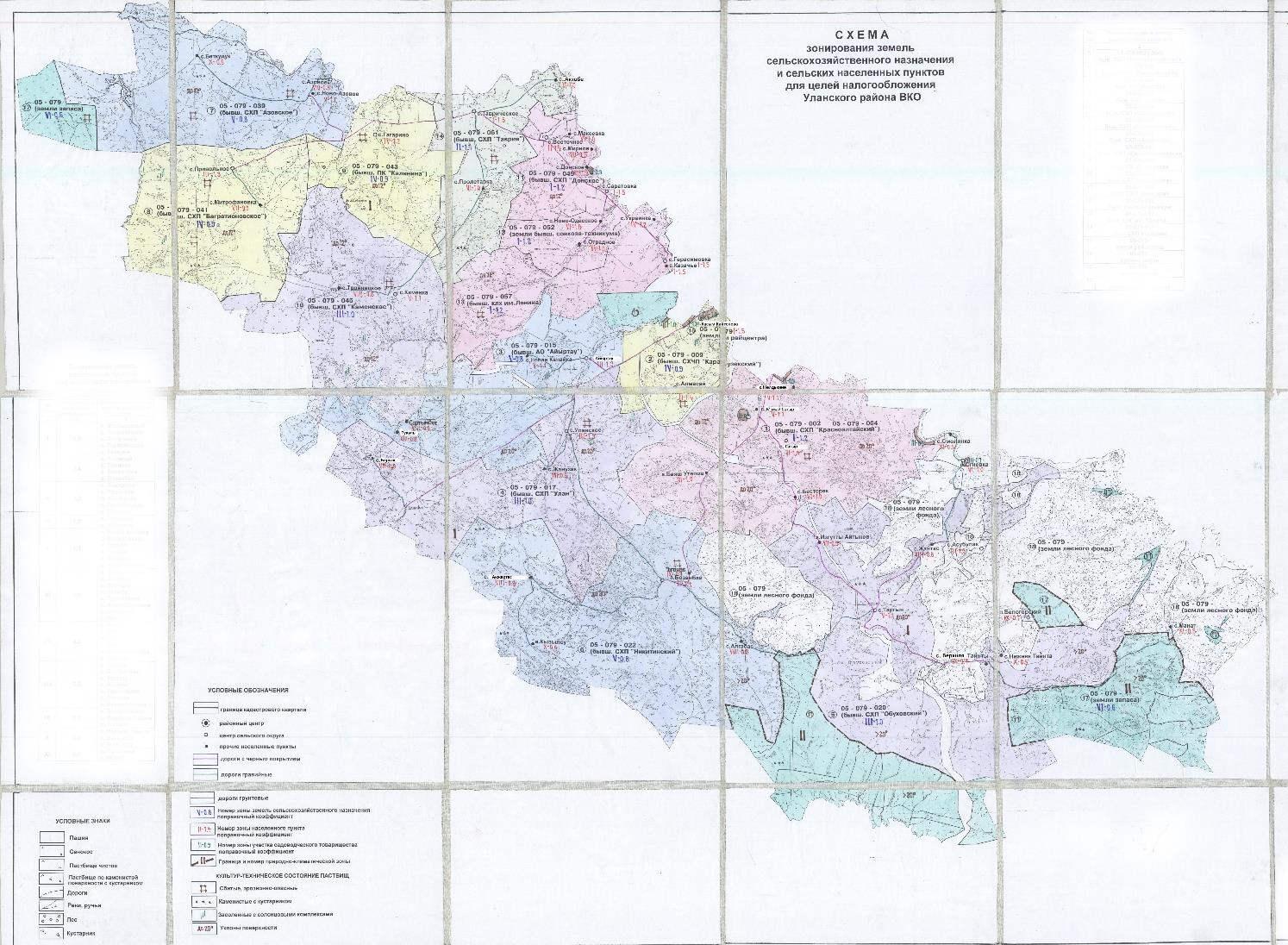  Проект (схема) зонирования земель сельскохозяйственного назначения Уланского района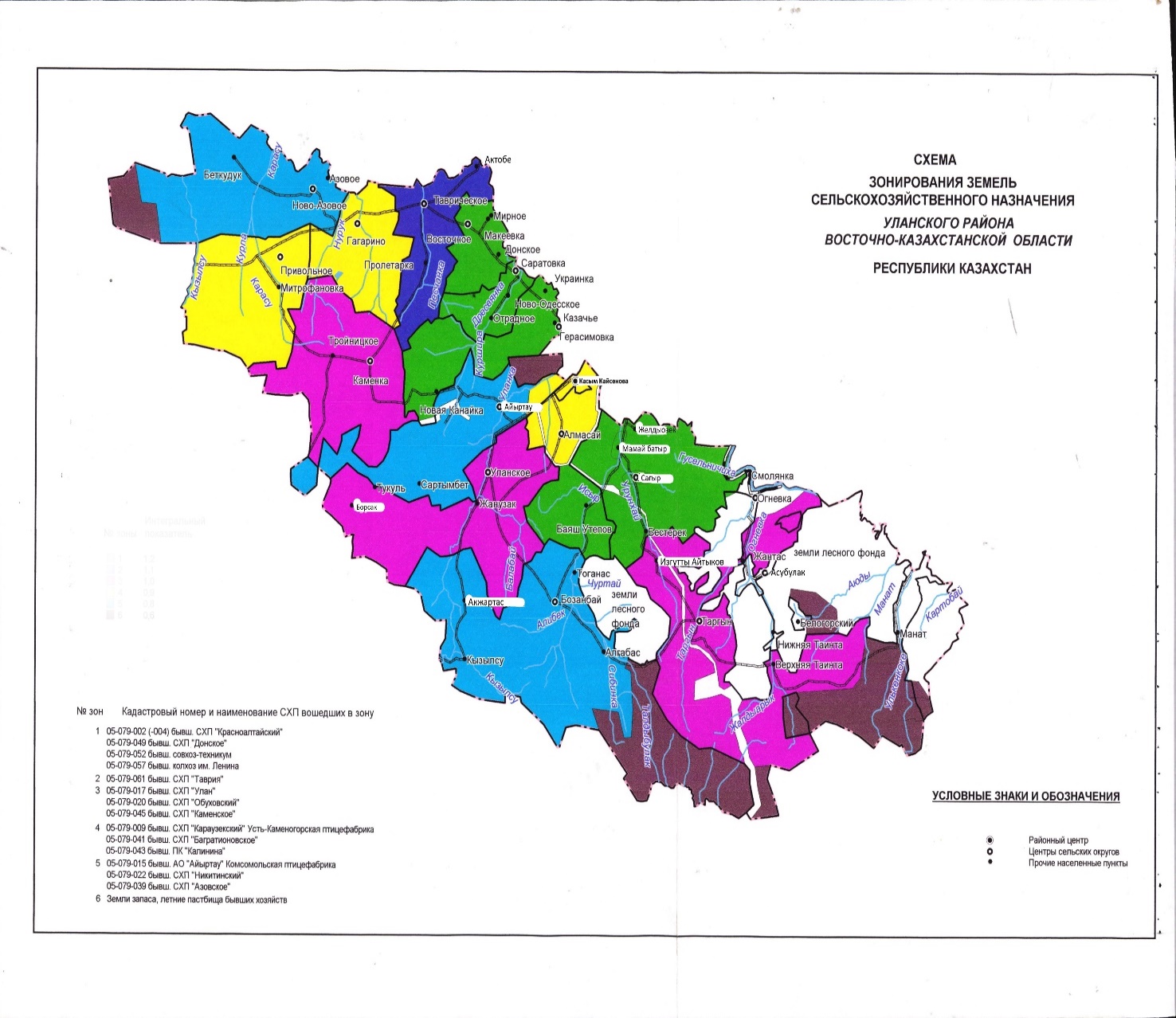  Проект (схема) зонирования земель сельских населенных пунктов Уланского района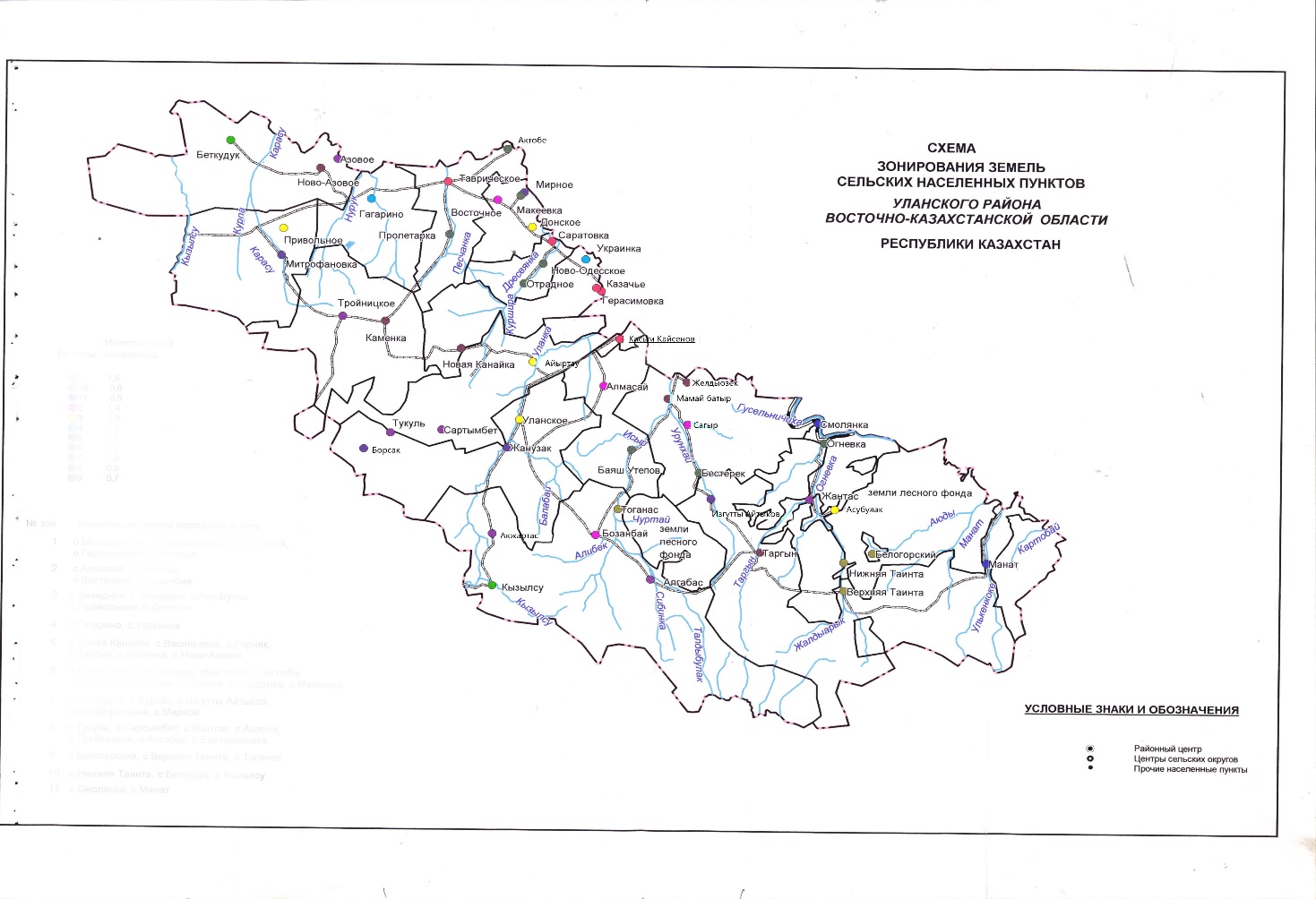  Поправочные коэффициенты к базовым налоговым ставкам на земли сельскохозяйственного назначения Уланского района Восточно-Казахстанской области Поправочные коэффициенты к базовым налоговым ставкам на земельные участки населенных пунктов Уланского района Восточно-Казахстанской области Поправочные коэффициенты к базовым налоговым ставкам на земельные участки садоводческих товариществ Уланского района Восточно-Казахстанской области
					© 2012. РГП на ПХВ «Институт законодательства и правовой информации Республики Казахстан» Министерства юстиции Республики Казахстан
				
      Председатель сессии 

А. Коробов

      Секретарь Уланского районного маслихата 

О. Сыдыков
Приложение 1 к решению 
Уланского районного маслихата 
№ 403 от "21" октября 2020 годаПриложение 2 к решению 
Уланского районного маслихата 
№ 403 от "21" октября 2020 годаПриложение 3 к решению 
Уланского районного маслихата 
№ 403 от "21" октября 2020 годаПриложение 4 к решению 
Уланского районного маслихата 
№ 403 от "21" октября 2020 года
№ зоны
Поправочный коэффициент к базовым ставкам земельного налога
Номер и название кадастровых кварталов, входящих в зону
І
1,2
05-079-002 (-004) 
бывшее СХП "Красноалтайский" 
05-079-049 
бывшее СХП "Донское" 
05-079-052 
бывшее Совхоз-Техникум 
05-079-057 
бывшее колхоз им.Ленина
ІІ
1,1
05-079-061 
бывшее СХП "Таврия"
ІІІ
1,0
05-079-017 
бывшее СХП "Улан" 
05-079-020 
бывшее СХП "Обуховский" 
05-079-045 
бывш. СХП "Каменское"
ІV
0,9
05-079-009 
бывшее СХП "Караузекский" 
Усть-Каменогорска птицефабрика 
05-079-041 
бывшее СХП "Багратионовское" 
05-079043 
бывшее ПК "Калинина"
V
0,8
05-079-015 
бывшее АО "Айыртау" 
Комсомольская птицефабрика 
05-079-022 
бывшее СХП "Никитинский" 
05-079-039 
бывшее СХП "Азовское"
VI
0,6
Земли запаса, 
летние пастбища бывших хозяйствПриложение 5 к решению 
Уланского районного маслихата 
№ 403 от "21" октября 2020 года
№ зоны
Поправочный коэффициент к базовым ставкам земельного налога
Название населенных пунктов, входящих в зону
І
1,5
поселок Касыма Кайсенова 
село Таврическое 
село Саратовка 
село Герасимовка 
село Казачье
ІІ
1,5
село Алмасай 
село Сагыр 
село Восточное 
село Бозанбай
ІІІ
1,4
село Айыртау 
село Уланское 
поселок Асубулак
ІІІ
1,5
село Привольное 
село Донское
ІV
1,4
село Гагарино
ІV
1,5
село Украинка
V
1,4
село Новая Канайка 
село Таргын 
село Ново-Азовое
V
1,5
село Мамай батыр 
село Желдыозек 
село Каменка
VI
1,4
поселок Огневка 
село Бестерек
VI
1,5
село Баяш Утепова 
село Актобе 
село Пролетарка 
село Ново-Одесское 
село Отрадное 
село Макеевка
VII
1,4
село Жанузак 
село Борсак 
село Изгутты Айтыков
VII
1,5
село Митрофановка 
село Мирное
VIII
1,5
село Тройницкое 
село Алгабас 
село Акжартас 
село Тукуль 
село Сартымбет 
село Жантас 
село Азовое
IX
1,4
поселок Белогорский 
село Верхняя Тайынты
IX
1,5
село Тоганас
X
1,4
село Нижняя Тайынты 
село Беткудук 
село Кызылсу
XI
1,4
село Смолянка 
село МанатПриложение 6 к решению 
Уланского районного маслихата 
№ 403 от "21" октября 2020 года
№ зоны
Поправочный коэффициент к базовым ставкам земельного налога
Название участка, 
входящего в зону
І
1,5
поселок Касыма Кайсенова, Акимовка
ІІ
1,5
село Мамай батыр, село Донское
ІІІ
1,4
Смолянка, Гусильничиха